Основные сведенияЛогарифмической функцией называется функция вида y = logax, где a > 0 и a ≠ 1.График функции имеет следующий вид: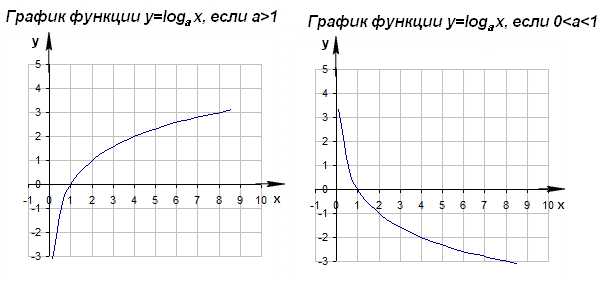 Рассмотрим свойства функции:Областью определения функции является множество всех положительных чисел D(y) = (0; +∞).Множеством значений функции являются все действительные числа R.Наименьшего и наибольшего значений функция не имеет.Функция не является ни нечетной, ни четной. Имеет общий вид.Функция непереодическая.Нули функции: функция пересекает координатную ось Ox в точке (1; 0).При a > 1 функция возрастает, при 0 < a < 1 функция убывает.Примеры решения задачЗадание 1.В одной координатной плоскости построить графики функций:y = log2xy = log3xy = log5xy = log10xРешение.Для начала построим график функции y = log2x. Для этого найдем значения функции при x = , , , 1, 2, 4, 8.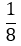 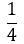 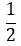 Отметим полученные точки на координатной плоскости, соединив их плавной линией.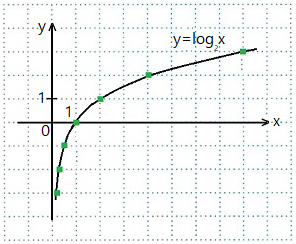 Большему значению аргумента х соответствует и большее значение функции у. Функция y = log2x возрастает на всей области определения D(y)=R+, так как основание функции 2 > 1.Подобным образом построим графики остальных функций.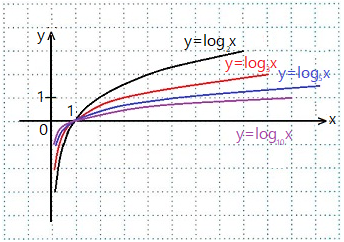 Переменная х может принимать только положительные значения (D(y) = R+), при этом значение у может быть любым (E(y) = R).Графики всех данных функций пересекают ось Оx в точке (0; 1), так как логарифм по любому основанию от единицы равен нулю. C осью Оy графики не пересекаются, так как логарифм по положительному основанию не может быть равен нулю.Чем больше основание a (если a > 1) логарифмической функции y = logax, тем ближе расположена кривая к оси Оx.Все данные функции являются возрастающими, так как большему значению аргумента соответствует и большее значение функции.Задание 2.В одной координатной плоскости построить графики функций: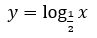 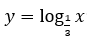 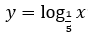 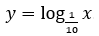 Решение.Для начала построим график функции. Для этого найдем значения функции при x = , , , 1, 2, 4, 8.Отметим полученные точки на координатной плоскости, соединив их плавной линией.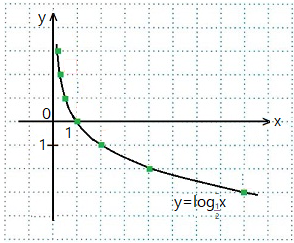 Большему значению аргумента х соответствует меньшее значение функции y. Функция  убывает на всей своей области определения: D(y) = R, так как основание функции 0  <  < 1.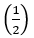 Подобным образом построим графики остальных функций.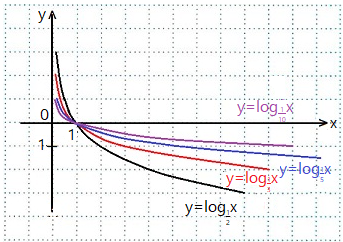 Переменная х может принимать только положительные значения (D(y) = R+), при этом значение у может быть любым (E(y) = R).Графики всех данных функций пересекают ось Оx в точке (0; 1), так как логарифм по любому основанию от единицы равен нулю. С осью Оy графики не пересекаются, так как логарифм по положительному основанию не может быть равен нулю.Чем меньше основание a (если 0 < a < 1) логарифмической функции y = logax, тем ближе расположена кривая к оси Оx.Все данные функции являются убывающими, так как большему значению аргумента соответствует меньшее значение функции.Задание 3.Найти обасть определеления функции:y = logπ(2x-4)y = log2((x-1)(x+5))Решение1. y = logπ(2x-4).Область определения данной функции задается следующим неравенством:2x-4 > 0Решим это линейное неравенство:2x > 4 → x > 2Ответ: D(y): (2; +∞). 2. y = log2((x-1)(x+5)).Логарифм определен, если подлогарифмическая функция является положительной, то есть искомая область определения: D(y): (x-1)(x+5) > 0.Решим полученное уравнение методом интервалов. Для этого найдем нули каждого из сомножителей:x-1 = 0 → x = 1x+5 = 0 → x = -5Наносим их на координатную прямую и определяем знак неравенства на каждом из полученных промежутков.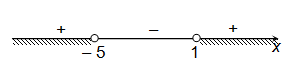 Поскольку решаем неравенство со знаком «>», то оставляем промежутки со знаком «+», т. е D(y): (-∞; -5)U(1; +∞).Ответ: D(y): (-∞; -5)U(1; +∞).Самостоятельная работа по теме: «Логарифмическая функция» 1.Изобразите схематически график функции и запишите ее область определения, множество значений и монотонность функции:а)у = log 0,5х б) у= log 3(х-1) +22.Сравнить числа:а) log 0,50,4 и log 0,50,3 б) lg  и lg 3 в) log 0,110 и 1 г) log 532 log 0,2Задание выполнить к 8.11 2021гx1248y(x)-3-2-10123x1248y(x)3210-1-2-3